中共上海震旦职业学院委员会文件震党〔2019〕30号关于批准沈丽等19位老师《上海震旦职业学院全程常态化思想政治3D教育创新项目》2019年项目立项的通知各二级学院、部门：   经学校思政工作专家小组评审，思政工作领导小组通过，同意沈丽等19位老师《上海震旦职业学院全程常态化思想政治3D教育创新项目》20个项目立项（立项一览表附后）。每个项目给予5000元经费支持。请获得立项的老师按照附件2项目经费参考模板重新制定项目经费预算表，并于新学期开学第1周，交到党委宣传部。附件1：2019年《上海震旦职业学院全程常态化思想政治3D教育创新项目》立项一览表附件2：项目经费参考模板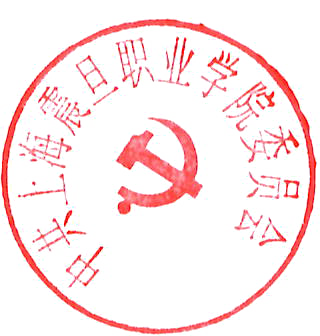 中共上海震旦职业学院委员会                        二〇一九年七月十日附件1上海震旦职业学院2019年《3D方案》研究项目申报一览表附件2【注】  1.表中人员经费（即第1项 + 第2项的评审费、咨询费、劳务费等）总和，不能超过项目总经费的50%；2.项目经费不得列支通讯费、奖励费、管理费、办公用品（含日常办公经费及通用设备）、“其他”、不可预计费用等字样，以及本单位在编教职工的劳务费、加班费、加班餐费、加班交通费、加班补贴等。未经批准，项目经费不得列支奖金、奖品、礼品、纪念品等；4.国内差旅费，要注明出差学习的地点。3.经费必须于当年度执行完毕。 中共上海震旦职业学院委员会                2019年7月10日印发序号姓名单位项目名称1沈丽传媒艺术学院心理健康教育与思政教育有机结合新途径研究2王文华公共卫生与护理学院高职《食品添加剂及检验》课程思政教育的设计与实践3苏馨教育学院舞蹈艺术教育者崇德尚艺思想理论与实践4金朵经济管理学院《国际贸易实务》课程实施“课程思政”的教学改革探析5李锡成经济管理学院思政教育融入经管专业教学实践——以税费计算与申报课程为例6母亚男经济管理学院思政教育在电子商务专业课程教学中的实践7王欢经济管理学院思政教育融入经管专业教育教学创新实践——以市场营销课程为例8吴清经济管理学院供应链管理教学中的思想政治教育9耿小敏基础部小组合作学习在英语课程思政中的实践10郭宁宁  基础部基于翻转校园，将“师德”教育融入学前专业英语口语教学的研究11米法利基础部在阅读中理解和比较核心价值观的差异12赵栩卿基础部英语翻译与中华传统美德相结合的教学实践探究——以四六级为例13张玲基础部在《医护英语》课程教学过程中注入生命意义的人文教育对学生学习效果的积极作用初探14朱赵文基础部物联网职业口语中的公共外交技能15张莹教务处从思政课程到课程思政-构建高职院校“四位一体”的全员全过程全方位育人体系16张伊倩公共卫生护理学院《护理学导论》课程思政改革对临床护生的实施效果评价17张军胜党办大学生人际信任在成人依恋和亲密关系间的作用及影响18张军胜党办构建民办高校依法治校育人环境理论与实践19金瑶宣传部震旦学院创新思想政治教育引领校园文化建设研究与实践20黄敏组织部“双带头人”支部书记与组织员队伍建设项目实施内容及预算表（单位：元）——参考模板项目实施内容及预算表（单位：元）——参考模板项目实施内容及预算表（单位：元）——参考模板项目实施内容及预算表（单位：元）——参考模板项目实施内容及预算表（单位：元）——参考模板项目实施内容及预算表（单位：元）——参考模板项目实施内容及预算表（单位：元）——参考模板项目实施内容及预算表（单位：元）——参考模板项目实施内容及预算表（单位：元）——参考模板序号实施内容规格型号计量单位单价数量总额测算依据备注1专家咨询费元/人20001020000沪财行【2017】45号，单价含税。需注明人数（人次）、标准、时长、咨询内容等。测算公式：（）元/（）人/（）次*（）人/次非本单位在职人员（全国著名专家1500元/学时正高专家1000元/学时      副高专家500元/学时）2劳务费元/人500189000沪财行【2017】45号，单价含税。测算公式：（）元/（）人/（）天*（）人/次需劳务内容，视劳务类型测算4资料费元/本50502500市场询价。报销时，图书、数据库资料及查阅等费用，需注明资料名称、单价、数量等内容5印刷费海报（）元/份喷绘（）元/份海报（）份喷绘（）份2500市场询价。报销时，需注明印刷品名称、单价、数量等内容6交通费元/人/天80504000上海市市级机关差旅费管理办法及本项目市内郊区调研交通费。市内交通标准≦80元/人/天 实报实销7租车费元/辆/天50021000上海市市级机关差旅费管理办法及本项目市内郊区调研交通费。租赁车辆需注明车辆类型、乘坐人数、租车天数、收费标准，实报实销等7餐费客饭元/人/餐40803200市内出差费标准需注明用餐人数和次数，实报实销8场地租借费元/场80043200市场询价。需注明租用场次、使用时长、场地类型、收费标准9国内差旅费住宿费元/人/天35062100上海市市级机关差旅费管理办法注明住宿地、人次、住宿几晚9国内差旅费住宿费元/人/天35062100上海市市级机关差旅费管理办法报实销9国内差旅费交通费元/往返200036000上海市市级机关差旅费管理办法注明往返交通工具，人次，实9国内差旅费市内交通费元/人/天8010800上海市市级机关差旅费管理办法注明市内交通工具，人次，实报   实报实销9国内差旅费市内交通费元/人/天8010800上海市市级机关差旅费管理办法9国内差旅费餐费元/天100101000上海市市级机关差旅费管理办法实报实销10材料费（不能出现“办公用品”字样）　饮用水元/瓶1.5100150相关专家论证会、研讨会等实报实销10材料费（不能出现“办公用品”字样）　笔元/支2100200相关专家论证会、研讨会等实报实销10材料费（不能出现“办公用品”字样）　纸张元/箱1502300相关专家论证会、研讨会等实报实销10材料费（不能出现“办公用品”字样）　11快递费元/单2010200市场询价及本项目需要。实报实销累计累计